TRƯỜNG THCS NGUYỄN DU        CỘNG HÒA XÃ HỘI CHỦ NGHĨA VIỆT NAM         TỔ NGOẠI NGỮ                               Độc lập – Tự do – Hạnh phúc Số:     /BB-TNN                                   BIÊN BẢN SINH HOẠT TỔ CHUYÊN MÔN Thời gian bắt đầu: 16 giờ 35 phút ngày 03 tháng 02 năm 2024Địa điểm: Phòng Hội đồng Trường THCS Nguyễn DuThành phần tham dự: Thành viên Tổ Ngoại Ngữ;		Vắng: 0Chủ tọa: Nguyễn Thị Kim CúcThư ký: Phạm Thị TuyếtNỘI DUNG: I/ Cô Nguyễn Thị Kim Cúc đánh giá công tác tháng 01/2024- Tuyên truyền các ngày lễ lớn trong tháng 01: Ngày Tết Dương lịch – Ngày 01/01, Ngày truyền thống học sinh, sinh viên Việt Nam – Ngày 09/01, Ngày Quốc tế Giáo dục – Ngày 24/01- Hoàn thành chương trình học kỳ I- Lên lớp đúng giờ, cập nhật giáo án đúng thời gian.- Ôn thi học sinh giỏi thường xuyên.- Kết quả thi học sinh giỏi cấp huyện tương đối cao+ Em Hồ Văn Trường Sơn 9A1 đạt giải nhất+ Em Giáp Ngọc Minh 6A1 đạt giải nhất+ Em Trần Đoàn Dũng đạt giải nhì+ Em Phạm Ngọc Bảo lớp 7A1 đạt giải nhì+ Em Phạm Thanh Tâm lớp 7A1 đạt giải ba+ Em Phạm Hải Hà đạt giải ba+ Em Hwing Kiều Tuấn Khải đạt giải nhì- Học sinh tiếp tục ôn luyện các vòng tự luyện IOE- Họp phụ huynh học sinh thông báo kết quả học tập của các em tới phụ huynh.+ Tồn tại: - Tỉ lệ học sinh yếu của một số đc vẫn cao (> 10%).- Một số đc hoàn thành công việc chưa kịp tiến độ, chưa chú ý các thông báo của nhà trường và các tổ chức khác không đảm bảo.- Một số đồng chí lên lịch báo giảng chậm, ghi các thông tin trong sổ đầu bài chưa đảm bảo.II/ Cô Nguyễn Thị Kim Cúc thông qua công tác tháng 2 năm 20241. Công tác tư tưởng, tổ chức- Tiếp tục học tập và làm theo tư tưởng, đạo đức, phong cách Hồ Chí Minh;- Tuyên truyền các ngày lễ lớn trong tháng 02: Ngày thành lập Đảng Cộng Sản – Ngày 03/02, Ngày thầy thuốc Việt Nam 27/02.2. Công tác chuyên môn- Thực hiện chuyên môn theo kế hoạch của nhà trường và phân phối chương trình từ tuần 22 đến tuần 24.- Lên lớp đúng giờ, cập nhật giáo án đúng thời gian.- Kiểm tra bài cũ, cho điểm, vào điểm thường xuyên trên phần mềm vnedu.- Áp dụng công nghệ thông tin, tận dụng thiết bị dạy học có sẵn cho các tiết học một cách thường xuyên.- Tiếp tục ôn luyện đội tuyển học sinh giỏi để chuẩn bị cho cuộc thi học sinh giỏi cấp tỉnh vào ngày 7/03/2024.3. Công tác chủ nhiệm- Sinh hoạt lớp thường xuyên, tuyên truyền kịp thời đến học sinh các văn bản, chỉ đạo, hướng dẫn của cấp trên- Duy trì sĩ số, tiếp tục quán triệt nề nếp học sinh- Nhắc nhở HS chuẩn bị bài tốt trước khi đến lớp- Xây dựng nền nếp ra vào lớp đúng quy định, cho hs học nội quy nhà trường đề ra- Thu nộp các khoản đóng góp theo quy định- Kết hợp giữa GĐ- NT- XH để giáo dục học sinh cá biệt .Giáo dục đạo đức cho học sinh, nhắc nhở hs bảo vệ tốt cơ  sở vật chất nhà trường, phòng chống tệ nạn xã hội , thực hiện tốt ATGT đường bộ.- Nghỉ tết Giáp Thìn 2024 từ ngày 7/02/2024 đến hết ngày 18/02/2024.   Biên bản cuộc họp  kết thúc vào giờ 17 giờ 15 phút ngày 03 tháng 02 năm 2024.                Chủ trì cuộc họp	                                                  Thư kí(Kí và ghi rõ họ tên) 	                              (Kí và ghi rõ họ tên)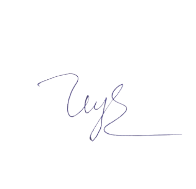 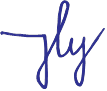          Nguyễn Thị Kim Cúc	 			              Phạm Thị TuyếtNơi nhận- BGH;- Thành viên Tổ Ngoại Ngữ;- Lưu: Hồ sơ.